 Fun Quiz Night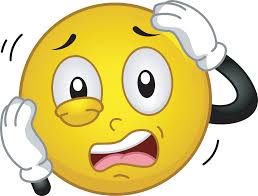 Saturday 30th Sept 20237.00 for 7.30White Hart BarnGodstone Village Hall, Godstone, RH9 8DTTeams of four             Tickets: £12Supper included.   Cash Bar, no BYO please.                For details and tickets contact Tony on 01883 335945 or John on 01883 742680   All proceeds in aid of Lions charities            Registered Charity No 1172327 Fun Quiz NightSaturday 30th Sept 20237.00 for 7.30White Hart BarnGodstone Village Hall, Godstone, RH9 8DTTeams of four             Tickets: £12Supper included.   Cash Bar, no BYO please.                For details and tickets contact Tony on 01883 335945 or John on 01883 742680   All proceeds in aid of Lions charities            Registered Charity No 1172327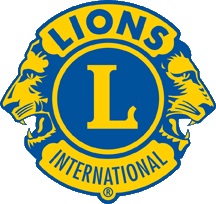         Caterham, Oxted        & Godstone Lions Club        Caterham, Oxted        & Godstone Lions Club